FOR OFFICE USE ONLYFOR OFFICE USE ONLYFOR OFFICE USE ONLYFOR OFFICE USE ONLYINDIVIDUAL MEMBERSHIPPersons who are not Operators but are actively involved in the aerial application industry, including qualified individuals who perform pilot duties for an Operator or are actively training for or seeking such duties may apply for membership in the Association as an Individual Member.  Individual Members are not entitled to vote for the election of directors, but otherwise are entitled to attend and to exercise one vote each at meetings of members of the Association.ApplicationRenewalINDIVIDUAL MEMBERSHIPPersons who are not Operators but are actively involved in the aerial application industry, including qualified individuals who perform pilot duties for an Operator or are actively training for or seeking such duties may apply for membership in the Association as an Individual Member.  Individual Members are not entitled to vote for the election of directors, but otherwise are entitled to attend and to exercise one vote each at meetings of members of the Association.Date ReceivedDate ReceivedINDIVIDUAL MEMBERSHIPPersons who are not Operators but are actively involved in the aerial application industry, including qualified individuals who perform pilot duties for an Operator or are actively training for or seeking such duties may apply for membership in the Association as an Individual Member.  Individual Members are not entitled to vote for the election of directors, but otherwise are entitled to attend and to exercise one vote each at meetings of members of the Association.Posted DatePosted DateINDIVIDUAL MEMBERSHIPPersons who are not Operators but are actively involved in the aerial application industry, including qualified individuals who perform pilot duties for an Operator or are actively training for or seeking such duties may apply for membership in the Association as an Individual Member.  Individual Members are not entitled to vote for the election of directors, but otherwise are entitled to attend and to exercise one vote each at meetings of members of the Association.Database UpdatedDatabase UpdatedINDIVIDUAL MEMBERSHIPPersons who are not Operators but are actively involved in the aerial application industry, including qualified individuals who perform pilot duties for an Operator or are actively training for or seeking such duties may apply for membership in the Association as an Individual Member.  Individual Members are not entitled to vote for the election of directors, but otherwise are entitled to attend and to exercise one vote each at meetings of members of the Association.Certificate IssuedCertificate IssuedINDIVIDUAL MEMBERSHIPPersons who are not Operators but are actively involved in the aerial application industry, including qualified individuals who perform pilot duties for an Operator or are actively training for or seeking such duties may apply for membership in the Association as an Individual Member.  Individual Members are not entitled to vote for the election of directors, but otherwise are entitled to attend and to exercise one vote each at meetings of members of the Association.INDIVIDUAL MEMBERSHIPPersons who are not Operators but are actively involved in the aerial application industry, including qualified individuals who perform pilot duties for an Operator or are actively training for or seeking such duties may apply for membership in the Association as an Individual Member.  Individual Members are not entitled to vote for the election of directors, but otherwise are entitled to attend and to exercise one vote each at meetings of members of the Association.MEMBER INFORMATIONMEMBER INFORMATIONMEMBER INFORMATIONMEMBER INFORMATIONMEMBER INFORMATIONMEMBER INFORMATIONFirst Name*Last Name*Email*Fax NumberCell PhoneHome PhoneStreet Address*Country*City*Province/State*Postal/Zip Code*2016 INDIVIDUAL MEMBERSHIP FEES2016 INDIVIDUAL MEMBERSHIP FEES2016 INDIVIDUAL MEMBERSHIP FEES2016 INDIVIDUAL MEMBERSHIP FEES2016 INDIVIDUAL MEMBERSHIP FEES2016 INDIVIDUAL MEMBERSHIP FEESIn order to be a Member of the CAAA you must hold at least one (1) Provincial or Regional Membership ( all that apply)*In order to be a Member of the CAAA you must hold at least one (1) Provincial or Regional Membership ( all that apply)*In order to be a Member of the CAAA you must hold at least one (1) Provincial or Regional Membership ( all that apply)*In order to be a Member of the CAAA you must hold at least one (1) Provincial or Regional Membership ( all that apply)*In order to be a Member of the CAAA you must hold at least one (1) Provincial or Regional Membership ( all that apply)*In order to be a Member of the CAAA you must hold at least one (1) Provincial or Regional Membership ( all that apply)*AssociationFeeFeeGSTTotalCAAA (regional membership required)$160.00$160.00$8.00$168.00AAAA $250.00$250.00$12.50$262.50SAAA $110.00$110.00$5.50$115.50MAAA$100.00$100.00n/a$100.00ECC$25.00$25.00n/a$25.00I would like to add a subscription to the AgAir Update (included with MAAA membership)I would like to add a subscription to the AgAir Update (included with MAAA membership)I would like to add a subscription to the AgAir Update (included with MAAA membership)I would like to add a subscription to the AgAir Update (included with MAAA membership)$35.00Membership fee enclosed (BIN #125441261), please enter your total hereMembership fee enclosed (BIN #125441261), please enter your total hereMembership fee enclosed (BIN #125441261), please enter your total hereTOTALTOTALPAYMENT INFORMATIONPAYMENT INFORMATIONPAYMENT INFORMATIONPAYMENT INFORMATIONPAYMENT INFORMATIONPAYMENT INFORMATIONTypeCardholder NameExpiry Date 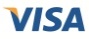 Credit Card/Cheque NumberCSV #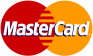 Cheque payable to CAAA , please return completed form and payment to the CAAA office by:Mail: CAAA, P.O. Box 21085, Edmonton, AB T6R 2V4 or Fax: 780-413-0076 or Email: janis@managewise.caCheque payable to CAAA , please return completed form and payment to the CAAA office by:Mail: CAAA, P.O. Box 21085, Edmonton, AB T6R 2V4 or Fax: 780-413-0076 or Email: janis@managewise.caCheque payable to CAAA , please return completed form and payment to the CAAA office by:Mail: CAAA, P.O. Box 21085, Edmonton, AB T6R 2V4 or Fax: 780-413-0076 or Email: janis@managewise.caCheque payable to CAAA , please return completed form and payment to the CAAA office by:Mail: CAAA, P.O. Box 21085, Edmonton, AB T6R 2V4 or Fax: 780-413-0076 or Email: janis@managewise.caChequeCheque payable to CAAA , please return completed form and payment to the CAAA office by:Mail: CAAA, P.O. Box 21085, Edmonton, AB T6R 2V4 or Fax: 780-413-0076 or Email: janis@managewise.caCheque payable to CAAA , please return completed form and payment to the CAAA office by:Mail: CAAA, P.O. Box 21085, Edmonton, AB T6R 2V4 or Fax: 780-413-0076 or Email: janis@managewise.caCheque payable to CAAA , please return completed form and payment to the CAAA office by:Mail: CAAA, P.O. Box 21085, Edmonton, AB T6R 2V4 or Fax: 780-413-0076 or Email: janis@managewise.caCheque payable to CAAA , please return completed form and payment to the CAAA office by:Mail: CAAA, P.O. Box 21085, Edmonton, AB T6R 2V4 or Fax: 780-413-0076 or Email: janis@managewise.caMEMBER BENEFITSRepresentation in government at the monitoring of current changes in regulation impacting aerial applicators in Canada.Increased public awareness through media and partnership collaboration.Educational forum at the Annual General Meeting and Trade Show that provides education on new product development, research, governmental regulations and industry trends.License re-certification credit courses.Guidelines for members and improved public perception through a Code of Ethics.Association website providing on-line training, current industry and association information, event listing, and downloadable forms, membership directory programs and how to become an aerial applicator.National hull insurance program.Business Survey to provide valuable industry specific information to assist participants with future management decisions.The Self-Audit program provides operators with a checklist of regulatory requirements and is designed to assist with spring start up.Misapplication Insurance program. Current information regarding the aerial application industry and association provided in the quarterly newsletter.Annual Membership Directory distributed throughout the industry.Annual planner providing important dates throughout the year. Access to a Members’ Only page on the CAAA website which has a variety of information and programs to assist you.Please Ensure All Membership Information is Correct. If your Membership status has recently changed, contact the CAAA office to update. To be included in the 2017 Membership Directory your membership must be submitted to the office with your form of payment by February 28, 2017. Directory listing will include the information as posted unless notified.FAIR INFORMATION POLICYPursuant to the Fair Information Policy ensuring confidentiality of information, I understand that my application will be kept confidential, excepting only necessary public information limited to my name, years of membership in the association, business address, business communications numbers and email address.  I further understand by submitting this form I have agreed to have my information published in the CAAA directory and on the CAAA website.The undersigned hereby applies for membership in the Canadian Aerial Applicator’s Association.MEMBER BENEFITSRepresentation in government at the monitoring of current changes in regulation impacting aerial applicators in Canada.Increased public awareness through media and partnership collaboration.Educational forum at the Annual General Meeting and Trade Show that provides education on new product development, research, governmental regulations and industry trends.License re-certification credit courses.Guidelines for members and improved public perception through a Code of Ethics.Association website providing on-line training, current industry and association information, event listing, and downloadable forms, membership directory programs and how to become an aerial applicator.National hull insurance program.Business Survey to provide valuable industry specific information to assist participants with future management decisions.The Self-Audit program provides operators with a checklist of regulatory requirements and is designed to assist with spring start up.Misapplication Insurance program. Current information regarding the aerial application industry and association provided in the quarterly newsletter.Annual Membership Directory distributed throughout the industry.Annual planner providing important dates throughout the year. Access to a Members’ Only page on the CAAA website which has a variety of information and programs to assist you.Please Ensure All Membership Information is Correct. If your Membership status has recently changed, contact the CAAA office to update. To be included in the 2017 Membership Directory your membership must be submitted to the office with your form of payment by February 28, 2017. Directory listing will include the information as posted unless notified.FAIR INFORMATION POLICYPursuant to the Fair Information Policy ensuring confidentiality of information, I understand that my application will be kept confidential, excepting only necessary public information limited to my name, years of membership in the association, business address, business communications numbers and email address.  I further understand by submitting this form I have agreed to have my information published in the CAAA directory and on the CAAA website.The undersigned hereby applies for membership in the Canadian Aerial Applicator’s Association.MEMBER BENEFITSRepresentation in government at the monitoring of current changes in regulation impacting aerial applicators in Canada.Increased public awareness through media and partnership collaboration.Educational forum at the Annual General Meeting and Trade Show that provides education on new product development, research, governmental regulations and industry trends.License re-certification credit courses.Guidelines for members and improved public perception through a Code of Ethics.Association website providing on-line training, current industry and association information, event listing, and downloadable forms, membership directory programs and how to become an aerial applicator.National hull insurance program.Business Survey to provide valuable industry specific information to assist participants with future management decisions.The Self-Audit program provides operators with a checklist of regulatory requirements and is designed to assist with spring start up.Misapplication Insurance program. Current information regarding the aerial application industry and association provided in the quarterly newsletter.Annual Membership Directory distributed throughout the industry.Annual planner providing important dates throughout the year. Access to a Members’ Only page on the CAAA website which has a variety of information and programs to assist you.Please Ensure All Membership Information is Correct. If your Membership status has recently changed, contact the CAAA office to update. To be included in the 2017 Membership Directory your membership must be submitted to the office with your form of payment by February 28, 2017. Directory listing will include the information as posted unless notified.FAIR INFORMATION POLICYPursuant to the Fair Information Policy ensuring confidentiality of information, I understand that my application will be kept confidential, excepting only necessary public information limited to my name, years of membership in the association, business address, business communications numbers and email address.  I further understand by submitting this form I have agreed to have my information published in the CAAA directory and on the CAAA website.The undersigned hereby applies for membership in the Canadian Aerial Applicator’s Association.MEMBER BENEFITSRepresentation in government at the monitoring of current changes in regulation impacting aerial applicators in Canada.Increased public awareness through media and partnership collaboration.Educational forum at the Annual General Meeting and Trade Show that provides education on new product development, research, governmental regulations and industry trends.License re-certification credit courses.Guidelines for members and improved public perception through a Code of Ethics.Association website providing on-line training, current industry and association information, event listing, and downloadable forms, membership directory programs and how to become an aerial applicator.National hull insurance program.Business Survey to provide valuable industry specific information to assist participants with future management decisions.The Self-Audit program provides operators with a checklist of regulatory requirements and is designed to assist with spring start up.Misapplication Insurance program. Current information regarding the aerial application industry and association provided in the quarterly newsletter.Annual Membership Directory distributed throughout the industry.Annual planner providing important dates throughout the year. Access to a Members’ Only page on the CAAA website which has a variety of information and programs to assist you.Please Ensure All Membership Information is Correct. If your Membership status has recently changed, contact the CAAA office to update. To be included in the 2017 Membership Directory your membership must be submitted to the office with your form of payment by February 28, 2017. Directory listing will include the information as posted unless notified.FAIR INFORMATION POLICYPursuant to the Fair Information Policy ensuring confidentiality of information, I understand that my application will be kept confidential, excepting only necessary public information limited to my name, years of membership in the association, business address, business communications numbers and email address.  I further understand by submitting this form I have agreed to have my information published in the CAAA directory and on the CAAA website.The undersigned hereby applies for membership in the Canadian Aerial Applicator’s Association.Date*Signature*